ЗАЯВЛЕНИЕ          Прошу принять меня на работу по внутреннему совместительству в юридический отдел на должность юриста-консультанта с 20 сентября 2020 годаПриложение:   1. Копия диплома.                               20.09.2020                                                                                                          М.А. ЛедковаОб испытательном сроке при приеме на работу читайте здесь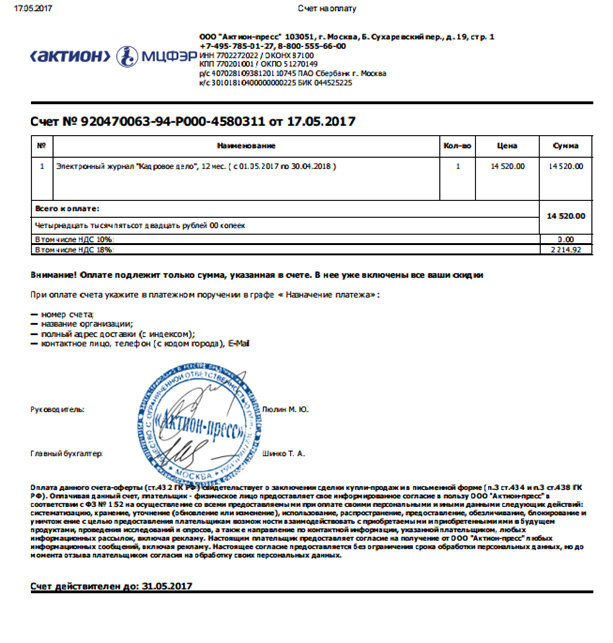 Об испытательном сроке при приеме на работу читайте здесьДиректору  ООО «Дельфин»
А.Б. Заречному
от М.А. Ледковой